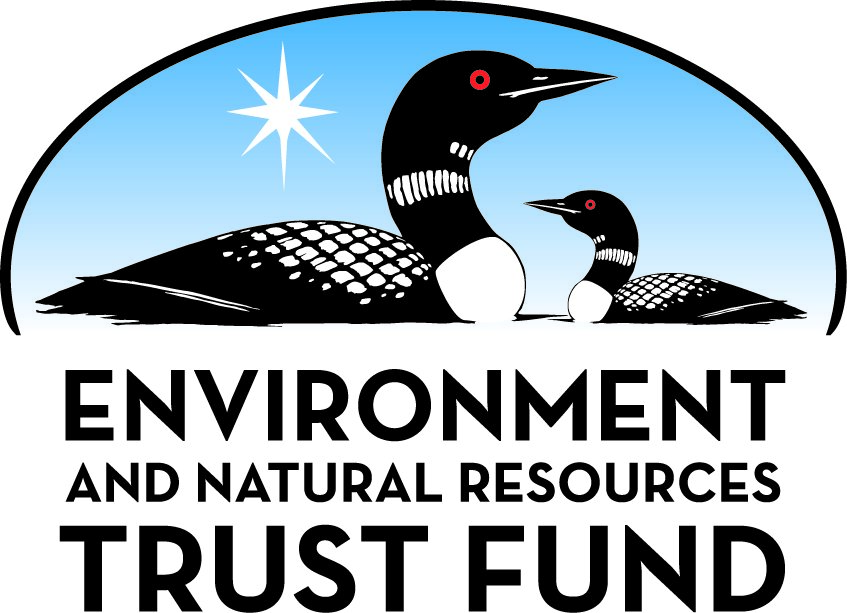 Environment and Natural Resources Trust Fund2023 Request for ProposalGeneral InformationProposal ID: 2023-210Proposal Title: Silver Bay Multimodal Trailhead ProjectProject Manager InformationName: Lana FralichOrganization: City of Silver BayOffice Telephone: (218) 226-4408Email: lanaf@silverbay.comProject Basic InformationProject Summary: Development of a Multi-Modal Trailhead Center that provides ample parking, safe access to non-motorized and motorized trails, a multi-use building with lavatories/showers, picnic/playgrounds, and conveniently located.Funds Requested: $3,000,000Proposed Project Completion: December 31, 2024LCCMR Funding Category: Land Acquisition, Habitat, and Recreation (G)Project LocationWhat is the best scale for describing where your work will take place?  
	Region(s): NEWhat is the best scale to describe the area impacted by your work?  
	StatewideWhen will the work impact occur?  
	During the ProjectNarrativeDescribe the opportunity or problem your proposal seeks to address. Include any relevant background information.In the city of Silver Bay, those traveling to the North Shore and looking to access our beautiful trails are required to park along the roadways because there is not ample parking to accommodate the amount of traffic the city receives from trail users and the issue is getting worse due to the increase in visitor traffic. There is a small parking lot on the Northwest side of the city that overflows onto the highway by people accessing the hiking and the ATV/snowmobile trails. The proposed trailhead will remove those safety issues, make it more convenient to amenities and businesses within our community, promote healthy living, and enhance economic development opportunities. The proposed Multi-Modal Center would be located along two scenic byways, the Superior National Forest Scenic Byway and the North Shore Scenic Byway, as Silver Bay is the connecting point of both Byways. People visiting will have direct access to the State-owned Gitchi-Gami Bike Trail, the Superior Hiking Trail, the CJ Ramstad Snowmobile/ATV trail, and other local trails. It will also have access to Black Beach Park on Lake Superior, Scenic Overlooks, tennis courts, and safe walking on city sidewalks.What is your proposed solution to the problem or opportunity discussed above? Introduce us to the work you are seeking funding to do. You will be asked to expand on this proposed solution in Activities & Milestones.We propose to engineer and construct a $4.8 million multi-modal trailhead center that would include the redevelopment of a community center into a recreational trailhead center and wayside rest. The purpose is to provide safe and separate trail access for both non-motorized and motorized traffic all in one location. The facility would be open to the public, be handicap accessible, and also include lavatory and shower facilities, ample parking for cars/trucks and trailers (169 sites); outdoor gathering plaza, playground, and picnic areas; open green spaces for recreational fun or primitive overnight stay; convenient location to local businesses and other community recreational amenities.What are the specific project outcomes as they relate to the public purpose of protection, conservation, preservation, and enhancement of the state’s natural resources? This multi-model trailhead will enhance the outdoor experience for visitors from around the state who visit Silver Bay and the North Shore of Lake Superior.  It will improve safety for visitors and connect them to bike trails, ATV trails, hiking trails, snowmobiles, and two scenic byways.  Additionally, the trailhead will promote healthy living, and enhance economic development opportunities on the North Shore.Activities and MilestonesActivity 1: Construction - Site Improvements, Construction, & Construction AdministrationActivity Budget: $3,000,000Activity Description: 
Construction will follow final plans and specifications developed by architect and engineer.  Construction will include mobilization, site demolition, site clearing and grubbing, trenching, site preparation, grading, hardscape construction (backfilling, compaction, pavement, curb, gutter, sidewalks, site utilities), softscape installation (trees, shrubs, mulch), erosion control, fixtures (gateway construction, stage structure and overhead structure), and other miscellaneous construction items. This activity will also include construction management, a service provided by the awarded consultant.Activity Milestones: Project Partners and CollaboratorsLong-Term Implementation and FundingDescribe how the results will be implemented and how any ongoing effort will be funded. If not already addressed as part of the project, how will findings, results, and products developed be implemented after project completion? If additional work is needed, how will this work be funded? 
The City of Silver Bay is making a commitment to operate and maintain the Multi-Modal Trailhead Center into future years. The City will monitor the use of the trailhead on a daily basis by visual observation, by sporadic traffic counts, by revenues generated from use of the facility, and by the impact to local business sector. Funding will be part of the Parks and Recreation Department, which receives a General Fund transfer on an annual basis.  Any revenues generated from the Trailhead Center will be placed into the Parks and Recreation Fund to offset the Trailhead funding need.Project Manager and Organization QualificationsProject Manager Name: Lana FralichJob Title: City AdministratorProvide description of the project manager’s qualifications to manage the proposed project. 
Lana Fralich has been the City Administrator for Silver Bay, MN for over 14 years. She graduated from the College of St. Scholastica, Duluth, MN with a Bachelor of Arts in Accounting. She is certified as a Housing Finance Development Finance Professional through National Development Council, is a Business Retention and Expansion Consultant, and a certified Municipal Clerk. She worked in the private sector for the Maurice’s Corporation in Duluth, MN where she held the positions of Associate Buyer, Real Estate Auditor, and Planner. Lana has served in the public sector for over twenty years, six years as a Project Developer for Becker County EDA, and 14 years in her current role as City Administrator. She is responsible for the overall City Administration overseeing a $19 million budget. Lana has administrative capacity to administer the LCCMR grant program to insure success of the Multi-Modal Trailhead center. During her time in the public sector.  She has successfully developed, grant wrote, and administered approximately $25 million in Federal, State, and Local grants. She has experience in working with various granting agencies such as Department of Employment and Economic Development, Iron Range Resources and Rehabilitation, US Department of Agriculture, MN Housing Finance Agency, Greater MN Housing Fund, LCCMR, Federal Home Loan Bank, MN Dept of Natural Resources, Energy Efficiency Community Block Grants, Federal EDA, Lake Superior Coastal Programs, and private foundations. She has collaborated with multiple organizations to accomplish development projects such as new single-family homes, permanent-supportive townhomes, a municipal water transmission and distribution system, owner-occupied housing rehabilitation, commercial revitalization, an aquaponic facility, rehabilitation of municipal water and wastewater projects, and many other projects.  The City appreciates the $1M approved by LCCMR in 2022.  This new grant would help complete the project.Organization: City of Silver BayOrganization Description: 
The City of Silver Bay is located on the North Shore of Lake Superior an hour north of Duluth, an hour east of the Iron Range, and an hour south of Grand Marais. The mission of Silver Bay is “Make Silver Bay a great place to live, work, and visit by providing cost-effective government and services to improve the lives of those it serves”.  It is home to North Shore Mining Company, the MN State Veteran’s Home, Wm. M. Kelley Schools, Silver Bay Marina, Black Beach Park and Campground, Golf Course, and many trail systems. It was incorporated in 1956 and has a population of just under 1900. Silver Bay is the connecting point of the Superior National Forest Scenic Byway and the North Shore Scenic Byway.Budget SummaryClassified Staff or Generally Ineligible ExpensesNon ENRTF FundsAttachmentsRequired AttachmentsVisual ComponentFile: Alternate Text for Visual ComponentAttached is a concept map for the Multi-Modal Trailhead Project....Board Resolution or LetterOptional AttachmentsSupport Letter or OtherAdministrative UseDoes your project include restoration or acquisition of land rights? 
	NoDoes your project have potential for royalties, copyrights, patents, or sale of products and assets? 
	NoDo you understand and acknowledge IP and revenue-return and sharing requirements in 116P.10? 
	N/ADo you wish to request reinvestment of any revenues into your project instead of returning revenue to the ENRTF? 
	N/ADoes your project include original, hypothesis-driven research? 
	NoDoes the organization have a fiscal agent for this project? 
	NoDescriptionCompletion DateCompletion of Final Design and EngineeringSeptember 30, 2022Completion of Bidding and Award of ContractJuly 31, 2023Building Construction CompletionDecember 31, 2024NameOrganizationRoleReceiving FundsState LegislatureState of MinnesotaThe state of Minnesota has awarded this project $1.1 million in funding.NoTransportation Alternative ProgramFederal Highway AdministrationAwarded $515K towards eligible expensesNoENTRFLCCMRSupported $1,000,000 in the 2022 sessionNoCategory / NameSubcategory or TypeDescriptionPurposeGen. Ineli gible% Bene fits# FTEClass ified Staff?$ AmountPersonnelSub Total-Contracts and ServicesSub Total-Equipment, Tools, and SuppliesSub Total-Capital ExpendituresSub Total-Acquisitions and StewardshipSub Total-Travel In MinnesotaSub Total-Travel Outside MinnesotaSub Total-Printing and PublicationSub Total-Other ExpensesSub Total-Grand Total-Category/NameSubcategory or TypeDescriptionJustification Ineligible Expense or Classified Staff RequestCategorySpecific SourceUseStatusAmountStateState Sub Total-Non-StateNon State Sub Total-Funds Total-TitleFileResolution 21-13TitleFileFriends of Tettegouche Support LetterSupport Letters